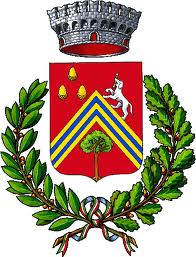 COMUNE DI VEZZANO SUL CROSTOLOTeoria e pratica per affrontare l’emergenza 
di fronte ad un bambino che rischia il soffocamentoQuesta mattina l’iniziativa promossa dal Comune e curata dalla Cri di Quattro CastellaVEZZANO SUL CROSTOLO (12 giugno 2021) – Prima la teoria e poi la pratica per formare i cittadini su come comportarsi nel caso un bambino abbia bisogno perché sta soffocando. Questa mattina sono stati 16 i partecipanti, che si erano prenotati nei giorni scorsi, al corso sulle manovre salvavita pediatriche promosso dal Comune e curato dalla Croce Rossa di Quattro Castella.Nella prima parte la lezione si è svolta all’interno della palestra di Vezzano. La teoria è stata finalizzata soprattutto a fornire le informazioni corrette volte a tranquillizzare e rendere quindi più preparati i cittadini che si dovessero trovare a gestire queste manovre.Per la parte pratica invece, divisi in quattro gruppi, i partecipanti si sono spostati nelle aree ombreggiate del parco Paride Allegri. All’iniziativa erano presenti due addetti della Polizia Locale dell'Unione Colline Matildiche e il comandante Lazzaro Fontana, inquadrati all'interno di un progetto della Regione Emilia-Romagna di presenza sul territorio nelle situazioni critiche.